Домашнее задание: Выполнить упражнение по заданию.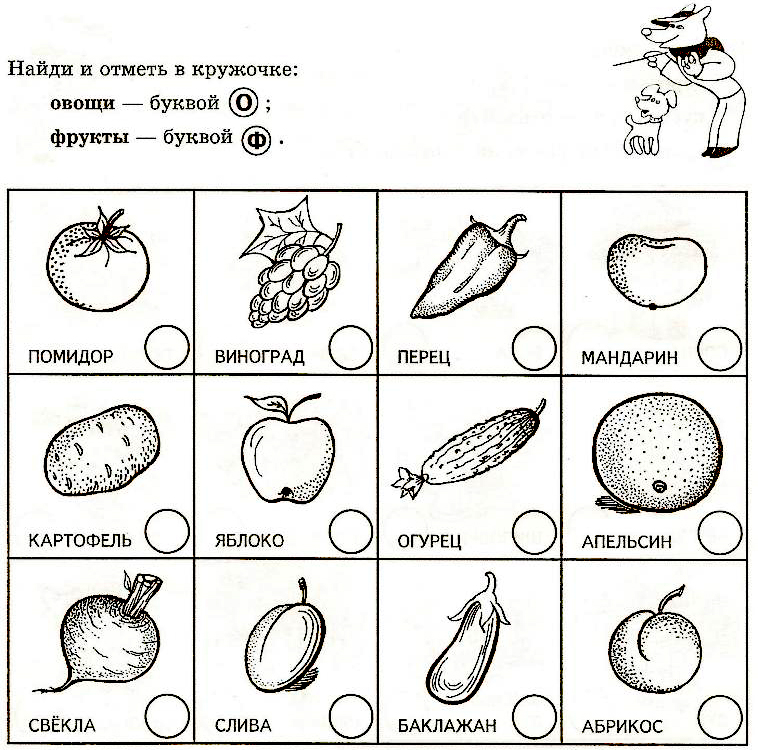 Дата проведения урока 23.04.2020г.ПредметРастенияКласс7Тема урокаРазновидности фруктов.